Конспект урока по алгебре и началам анализа в 11 классе по теме: «Степень с рациональным показателем" Тип урока: урок рефлексии (повторительно-обобщающий урок)Вид урока:                                                                                                                                                                                                                                                                                                                                                                                                                                                                                                                                                                                                                                                                                                                                                                                                                                                                                                                                             Урок - практикум, с применением ИКТ.Оборудование урока,  средства обучения: компьютер, интерактивная доска, оценочные листы, карточки с заданиями, дешифраторами, опорные  сигнальные схемы, презентация.                                                                           Цели урока (слайд 2):Обучающие:Повторить и обобщить знания учащихся по теме “Степень с рациональным показателем”.  Актуализировать опорные знания учащихся.  Проконтролировать уровень усвоения материала. Ликвидировать пробелы в знаниях и умениях учащихся. Формировать навыки самоконтроля учащихся. Развивающие: Развивать познавательную активность учащихся.Развивать умение применять знания на практике. Воспитывающие: Воспитывать заинтересованность каждого ученика в работе,  сознательный  интерес к предмету, к истории математики.План урока.Сообщение темы и цели урока (2 мин.). Актуализация знаний с опорой на сигнальную схему (5 мин.). Устная работа «Математическая разминка» (6 мин.).  Исторический момент. Решение уравнений с использованием свойств степени (8 мин.).Преобразование выражений, содержащих радикалы и степени с дробным показателем.               (15 мин). Самостоятельная работа на основе заданий из ЕГЭ (5 мин). Задание на дом, комментирование (2 мин.).Подведение итогов урока. (2 мин.).ХОД УРОКАI. Организационный момент. Сообщение целей  урока.Учитель: Мы закончили изучение темы “Степень с рациональным показателем и её свойства” и сегодня повторим  и систематизируем те знания, которые были приобретены вами в результате изучения темы. Ваша задача  - показать, как вы усвоили изученный материал, и как вы умеете применять полученные знания при решении конкретных задач. На столе у каждого из вас есть оценочный лист. В него вы будете вносить свою оценку за каждый этап урока. В конце урока вы выставите средний балл за урок.Оценочный листФ/И/ учащегося__________________________________________II.  Актуализация знаний. Проверка знания учащимися основных понятий и правил, умений объяснять их сущность, аргументировать свои суждения.Ученикам предлагается на индивидуальных листах заполнить таблицу. Потом учащиеся выставляют себе отметки в оценочном листе, сравнив ответы с опорной сигнальной схемой.Критерий оценивания: 2 верных ответа – 1 балл.Предлагается заполнить таблицу индивидуально (слайд 3):III. Устная работа  «Математическая разминка» Учитель: Применим знание определения и свойств  степени с рациональным показателем, выполнив следующие задания устно. 1. Представить выражение х22 в виде произведения двух степеней с основанием х, если один из множителей равен:(слайд 4) х2, х5,5, х1/4, х1,2, х0 2. Упростить:(слайд 5)а) х 1/2∙ √х;б) у 5/8∙  у 1/4 : у 1/8  ;в) с 1,4 с -0,3 с 2,9. 3. Вычислите:(слайд 6) а) 4-2 :;                 б) 9-4 : 3-6 ;                         в) .   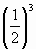 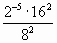 4. Имеет ли смысл выражение:(слайд 7) 2;         (-5);        (-0,2);      0;      0 -10. 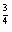 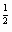 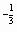 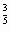 5. Сравните:(слайд 8)               и .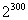 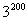 Учитель:А сейчас самостоятельно вычислите устно  и составьте  слово, используя дешифратор.  (слайд 9)Выполнив это задание, вы, ребята, узнаете фамилию немецкого математика, который ввел термин - “показатель степени”.1) (-8)1/3;            2) 811/2;          3) (3/5)-1;             4) (5/7)0 .5) 27-1/3;          6) (2/3)-2;       7) 161/2 ∙ 1251/3 .Слово: 1234567 (Штифель)   (слайд 10)IV. Исторический момент. (слайд 11)Задание. Решить уравнения и составить слово, используя дешифратор. Каждый учащийся получает индивидуальное задание.Карточка № 11) х1/3=4;          2) у-1=3/5;           3) а1/2= 2/3;             4) х-0,5 х1,5 = 1;        5) у1/3 =2 6) а2/7а12/7 = 25;        7) а1/2 : а = 1/3. Слово: 1234567 (Диофант)Карточка № 21) х1/3=4;        2) у-1= 3;      3) ( х+6)1/2 = 3;      4) у1/3 =2;            5) (у-3)1/3=2;6) а1/2 : а = 1/3 Cлово: 123456 (Декарт)Карточка № 31) а2/7а12/7 = 25;         2) (х-12)1/3 =2;       3) х-0,7 х3,7 = 8;4) а1/2 : а = 1/3;          5) а1/2= 2/3. Cлово: 123451 (Ньютон)(слайд 12)Дешифратор    Учащиеся выставляют себе отметки в оценочном листе, используя критерий оценивания «один неправильный ответ – минус один балл».Историческая справка:   (учитель)(слайд 13)Диофант -  греческий учёный, живший в III веке, в своей книге «Арифметика» ввёл символы для первых шести степеней неизвестного и обратных им величин.Рене Декарт – жил во Франции,  в XVII в,  ввёл   современные обозначения степени (типа а4, а5 ).Исаак Ньютон – английский математик (1643–1727), ввёл современные определения и обозначения степени с нулевым, отрицательным и дробным показателем.V. Преобразование выражений, содержащих радикалы и степени с дробным показателем. (15 мин.)Задание №51 а), № ),№ ), стр.282 - 283,  учебник для 10-11 класса под ред. А.Н.Колмогорова.  Решение заданий у доски с объяснением, «сильными» учениками.(слайд 14)VI. Самостоятельная работа на основе заданий из ЕГЭ. (10 мин.)   (слайд 15)Вариант 11. Вычислить: по1 баллуа) 272/3;                         б) 160,75 + 4 ∙ ( 1/25)1\22. Упростить выражение: по 2 баллаа) х1/2 ∙ х 3/4 ;            б)( х-5/6 )-2/3;в) х-1/3 : х3/4;                     г) (0,04х7/8)-1/23. Решить уравнение: по 3 баллаа) х1/3 = 4;                    б) 2х1/6 - 11/3 =04. Упростить выражение: 4 балла(а + 3а1/2): (а1/2+3) 5. Найти значение выражения: 5 баллов (у1/2 -2)-1 - (У1/2 +2)-1 , при у=18  Проверка (слайд 16) Учащиеся выставляют себе отметки в оценочном листе, используя критерий оценивания: (слайд 17)“ – 24–25баллов;“4”– 20–23баллов;“ – 13–19баллов;“ – менее 13 баллов.VII. Задание на дом.(слайд 18)Тематический тест из материалов ЕГЭ, 1 вариант.Подведение итогов урока.  (слайд 19)Выставление среднего балла за урок.Учитель.(слайд 20)Ребята, на доске вы видите  высказывания английского математика Джеймса Джозефа Сильвестра о математике  “Математика – это музыка разума,  Музыка – это математика чувств”.Не правда ли,  романтично?К чувствам мы можем отнести различного рода переживания. В этом году одной из причин ваших и моих переживаний является успешная сдача ЕГЭ и, как следствие, поступление в ВУЗ. Очень хочется, чтобы преобладали положительные эмоции. Должна быть уверенность, а это наши знания и навыки. Сегодня на уроке мы внесли очередной вклад в вашу  подготовку к ЕГЭ, повторяя понятие степени с рациональным показателем.ЗаданиеАктуализация знаний (повторение теории)Математическая разминка.(устная работа)Исторический момент (решение уравнений с использованием свойств степени)Преобразование выражений, содержащих радикалы и степени Проверь себя (с\р)ИтогоОценка           --№ п/пВопросОтветОграничения для:1Закончи определение: степенью числа а с рациональным показателем r =m/n называется …….Число   √ am- целое,а>0,  n- натуральное,n>12Каким может быть число а в степени rбольше 0а>0,r- рациональное3Чему равно: 0 в степени r?0r>04Чему равно: 0 в степени r, где  r<0?не имеет смысла5Чему равно а в степени 0?1а>06Запишите свойства степени с рациональным показателем.a     ∙ a	= aа>0;b>0;n,s - рациональные 6Запишите свойства степени с рациональным показателем.a     :  a	= aа>0;b>0;n,s - рациональные 6Запишите свойства степени с рациональным показателем.    ( a  )   = aа>0;b>0;n,s - рациональные 6Запишите свойства степени с рациональным показателем.(ab)	= a      bа>0;b>0;n,s - рациональные 6Запишите свойства степени с рациональным показателем.(a/b)	     = a     /bа>0;b>0;n,s - рациональные 6Запишите свойства степени с рациональным показателем.a       < b              при                               n>0;  a       > b              при                              n<0   если 0 < a < b,
 n - рациональное6Запишите свойства степени с рациональным показателем.а       >   а         , при а>1;а        <    а       , при 0 < а < 1n– рациональное, n > sЛТН РШОЬИЕФКАДЮ9/49511-24/9205/31/3138642ЛТНРШОЬИЕФКАДЮ9\49511-24\9205\31\3138642